DEN8747LSummer 2021Course Description:This course applies the foundation knowledge learned in the operative dentistry preclinical curriculum by introducing the beginning student to the prevention, management and restoration of dental caries on assigned patients.I. General InformationCourse Director: Course Director:  	Stephanni TerzaAssistant Director:      Alejandro DelgadoOffice:	                        D9-16AEmail:	                        skailing@dental.ufl.eduPhone:			(352) 273-7618Course Credits:	2Semester:		SummerContributing FacultyMaria Caraballo  	  	(352) 273-7256  	MDelgadoCaraballo@dental.ufl.edu Eric Bauman                           (352) 273-7750          EBauman@dental.ufl.eduBrian C Decker  	  	(352) 392-2671  	BDecker@dental.ufl.edu  Alejandro Delgado  	  	(352) 273-5849  	ADelgado@dental.ufl.edu  Ana Paula Dias Ribeiro  	(352) 294-8285  	aribeiro@dental.ufl.edu  Deborah Dilbone  	  	(352) 273-5839  	DDILBONE@dental.ufl.edu  Upoma Guha  	  	            (352) 274-5843	UGuha@dental.ufl.edu  Marcelle Nascimento  	(352) 273-5858  	MNASCIMENTO@dental.ufl.edu  Susan Nimmo  	  	(352) 273-5850  	SNIMMO@dental.ufl.edu  Dayane Oliveira  	  	(352) 273-6909  	DOliveira@dental.ufl.edu  Joseph Orlando                      (325) 273-6939          JOrlando@dental.ufl.eduMarc Edward Ottenga  	(352) 273-5850  	MOttenga@dental.ufl.edu  Patricia Pereira  	  	(352) 273-9346  	PPereira@dental.ufl.edu  Andre Reis                             (352) 273-6704           AndreReis@dental.ufl.eduMateus Garcia Rocha  	(352) 392-0508  	MRocha@dental.ufl.edu Jean-Francois Roulet             (352) 273-5845           JRoulet@dental.ufl.eduRebecca Sikand  	  	(352) 273-7917  	RSikand@dental.ufl.edu  Maria Silva  	  		(352) 294-8610  	MSilva@dental.ufl.edu  Support StaffElaina Buono                         (352) 273-6904           EBuono@dental.ufl.edu	Grade Administrator  Prerequisite coursesEach clinical course in Treatment Planning, Operative Dentistry, and Prosthodontics must be completed before proceeding to the next course in the series. (For example, 1 must be successfully completed before completing 2, and so on.)II. Course GoalsThe goals of the clinical courses in operative dentistry are to build upon the foundational knowledge gained in the first two years of dental school both in the basic and clinical sciences. Students are expected to judiciously integrate the clinically relevant evidence-based education provided while making clinical decisions in the provision of comprehensive patient care. This knowledge is expected to broaden as experience is gained. Students are expected to demonstrate competency in patient assessment,  health promotion, disease prevention and control, diagnosis, treatment planning, prognosis, local anesthesia, pain and anxiety control, restoration of teeth, reassessment and evaluation of treatment outcomes, and recall and maintenance strategies.Students must possess the basic knowledge, skills, and values to practice dentistry independently by the end of semester eleven.III. Clinical Operative Course Overview IV. Course OutlineGeneral Information:Dr. Rebecca Sikand is the Course Director for clinical courses DEN7744L, DEN7745L and DEN7746L and Dr. Stephanni Terza for DEN8747L, DEN8748L and DEN8749L in the Division of Operative Dentistry. Dr. Alex Delgado is Assistant Director for these courses. Please contact Dr. Sikand at rsikand@dental.ufl.edu or Dr. Terza at skailing@dental.ufl.edu should you have any questions or need to schedule an appointment.  You can also contact Elaina Buono, the grade coordinator, in D9-6 or at EBuono@dental.ufl.edu or 273-5830, for matters related to your semester grades, clinical progress, and academic records in this division. She is also responsible for the distribution and collection of Skills Assessment Forms and updating Canvas with all necessary information.V. Course MaterialPlease refer to the document section for the complete Clinical Course Syllabus.Courses Materials Fundamentals of Operative Dentistry - A Contemporary Approach by Summit J et al, 4th ed., 2013Art & Science of Operative Dentistry by Sturdevant et al, fifth ed., 2006Phillips’ Science of Dental Materials, Anusavice, K.J., 11thed., W.B. Saunders Co., 2003.Documents in Course and Clinical Materials section in Canvas (Specifically the Procedure Manual)Optional resource:HSC Dental Library GuideVI. Course ObjectivesPlease refer to the document section for the complete Clinical Course Syllabus.Demonstrate proficiency in performing caries risk assessments and creating a caries management plan for every patient.Demonstrate effective communication and motivational tools in providing patients with a caries management plan including dietary counseling and oral hygiene instructions.Demonstrate competency in diagnosing carious lesions while performing clinical hard tissue and radiographic examinations on all assigned patients.Demonstrate proficiency in developing evidence-based treatment plans utilizing the information gathered from the medical history, dental history; caries risk assessment, clinical hard tissue examination and radiographic examination.Demonstrate competency in preparing and restoring carious lesions requiring surgical intervention utilizing clinically relevant scientific evidenceDemonstrate proficiency in material selection based on relevant scientific evidence for every clinical situation encountered.Treat all carious lesions not requiring surgical intervention non-surgically utilizing clinically relevant scientific evidence.Monitor non-surgical interventions until it is determined that the lesions have undergone sufficient remineralization.Demonstrate proficiency in providing adequate pain control.Demonstrate proficiency in managing and controlling patient’s anxiety.Demonstrate proficiency in completing a post-treatment assessment and caries management re-evaluation on every comprehensive care patient in order to adequately assess treatment outcomes.Demonstrate effective patient and appointment management including adequate preparation, record management and time management.Demonstrate skilled and purposeful communication which demonstrates sensitivity to cultural diversity, respect and compassion.Demonstrate proficiency in following UFCD’s infection control protocol.Demonstrate proficiency in following all HIPAA recommendations and regulations.Skills Assessments will measure each student’s ability to work independently on five specific operative assessments. .VII. Course CompetenciesThis course teaches to the following competencies in the "Competencies for the New Dental Graduate".1: Critical Thinking:  Use critical thinking and problem-solving, including their use in the comprehensive care of patients, scientific inquiry and research methodology.2: Evidence-Based Patient Care: Access, critically appraise, apply and communicate scientific and lay literature as it relates to providing evidence-based patient care.3: Apply biomedical science knowledge in the delivery of patient care.7: Communication Skills: Apply the fundamental principles of behavioral sciences using patient-centered approaches for promoting, improving and maintaining oral health.8: Diversity: Manage a diverse patient population and have the interpersonal and communication skills to function successfully in a multicultural work environment.9: Health Promotion & Disease Prevention: Provide oral health care within the scope of general dentistry to include health promotion and disease prevention.12: Patient Assessment, Diagnosis, Treatment Planning and Informed Consent: Provide oral health care within the scope of general dentistry to include patient assessment, diagnosis, comprehensive treatment planning, prognosis, and informed consent.17. Provide oral health care within the scope of general dentistry to include restoration of teeth.21: Provide oral health care within the scope of general dentistry to include local anesthesia and pain and anxiety control. VIII. EvaluationAchieving competency as it relates to professionalism, diagnosis, prevention, treatment, and oral health maintenance in the Division of Operative Dentistry, is a process, not an event.  This process extends over semesters six through eleven. Facilitating and certifying this accomplishment are the expressed goals of our department as stated above and occur by measuring the breadth of your clinical experience over time and by measuring your ability to perform more independently with increasing experience, and ultimately demonstrating complete independence. Clinic evaluation is based on a quality evaluation which consists of daily clinic evaluations, level I skills assessments in the junior year and level II skills assessments in the senior year. In addition, the amount of experience gained in the clinic is evaluated by the number of RVUs earned.A.         Quality Evaluation 1. Daily Clinical Assessment: A clinical evaluation is completed during every clinic procedure. Below is an example of the daily grade evaluation:The grade scale is:4-Exceeded Expected Outcome3-Achieved Expected Outcome  2-Modification/Intervention Necessary1-Did Not Meet Expected Outcome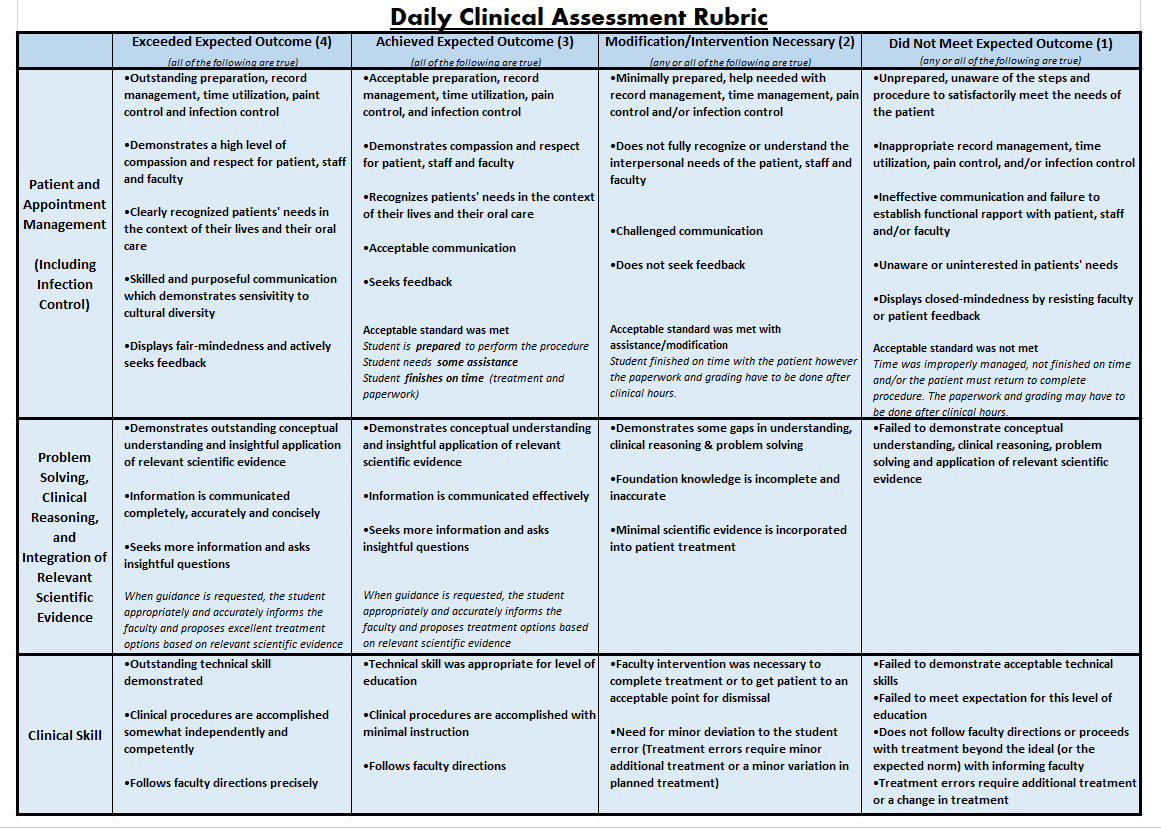 An intervention program is mandatory if any of the following occur:a student receives three or more “Did Not Meet Expected Outcome” on the Daily Clinical Assessments in three or more different clinic sessions within the same semester or semester-like period of time (16 weeks). This intervention program may begin mid-semester. a student receives two “Did Not Meet Expected Outcome” on the Daily Clinical Assessments on two or more different clinic sessions and a failing grade on one Skills Assessment within the same semester or semester-like period of time (16 weeks). This intervention program may begin mid-semester.a student receives two failing grades on Skills Assessments (as noted in the previous section)The SPEC will be notified at the beginning and end of the intervention program.Once the intervention program is successfully completed the student will receive a “C” grade. If the program is not successfully completed, the student will receive an “E” grade for that semester without further remediation, will be immediately suspended from doing any operative procedures in clinic, and will be referred back to the SPEC. 2. Skills Assessments Prior to graduation, students are expected to successfully complete five Skills Assessments to evaluate clinical progress. These assessments are both formative and summative in nature.Skills assessments will not only evaluate a student’s psychomotor ability but will also evaluate the student’s ability to select appropriate cases, manage patients, and make evidence-based decisions while providing dental treatment with no faculty intervention. Students are encouraged to interact with faculty and engage in discussions about the treatment they are providing. Skills Assessments are not intended to mimic normal daily clinic sessions. They are examinations of the student’s abilities as described above. These assessments evaluate the student’s ability to operate independently while providing dental treatment without faculty intervention.Students select procedures to challenge for Skills Assessments that are compatible with the needs of their family of patients from the menu below.  Students must have completed a minimum of one clinical case of the same classification before challenging an assessment. It is strongly recommended that the student achieve adequate clinical experience with that specific classification prior to challenging the assessment. Students are expected to show faculty (in axiUm) that at least one of the same procedure was completed in the clinic before every Skills Assessment.Skills Assessment EvaluationSkills Assessments are pass or fail examinations. They are graded by two faculty members (caries management skills assessments are an exception). Each category is graded with a 1-4 score or a P/F. Critical errors are listed on the back of the forms and receive a score of “1” or “F”.  A passing grade on the exam requires that no “1” or “F” grades were received and an average of a 2.5 or above was achieved. (Scores are added and divided by the number of categories receiving the 1-4 grades.)Skills Assessment Grading Rubric4 - Exceeded Expected Outcome:  The student demonstrated outstanding clinical skill and judgement based on scientific evidence.3 - Achieved Expected Outcome:  The student achieved the expected outcome demonstrating acceptable clinical skill and judgement based on scientific evidence with minor errors noted.2 - Modifications Necessary: An acceptable outcome can only be achieved after modifications or multiple, reversible errors are corrected. 1 - Did Not Meet Expected Outcome:  The student was unable to achieve an acceptable outcome, significant or irreversible errors are noted which jeopardize the outcome.All skills assessments must be retaken until a passing score is obtained. However, an intervention program will be required if two Skills Assessments are failed during one semester or over the 6 semesters ( For more information see “Intervention”)Clinical Assessments must be graded 15 minutes prior to the scheduled patient dismissal time.  Before asking faculty to grade the preparation and before asking faculty to grade the restoration, you must self-assess by filling in the form for each criterion listed. The assessment will be graded at that time (AS IS).All completed Skills Assessment forms must be turned into the designated drop box.If a student selects a procedure for a Skills Assessment and it does not meet the specific requirements in the procedure menu, faculty will recommend that the student find another suitable case either that day or another day. However, if the proposed procedure for a skills assessment is out of sequence, the faculty may issue a failing grade because the student has failed to manage the patient’s treatment correctly. *Students must have special permission from their TEAM leader to provide treatment on another student’s assigned patient.Expectations and RecommendationsIt is recommended that the following number of skills assessments be successfully completed by the following deadlines to be on track for graduation:                                                             Senior Year                  	     Semester 9 – total of 2 completed skills assessments                	     Semester 10 – total of 4 completed skills assessments                             Semester 11 – total of 5 completed skills assessmentsNote: It is required that all skills assessments and clinical experiences are completed in the DMD clinics only. (It is REQUIRED that the caries risk assessment skills assessment and the carious tissue removal experience occur during the junior year)SKILLS ASSESSMENTS AND CLINICAL EXPERIENCESB. Quantity EvaluationIt is expected that proficiency and competency will be gained over time with a variety of formative clinical experiences. Each operative procedure is assigned a number of RVUs. Students will receive operative RVUs for each accomplished operative procedure. Breadth of experience is measured by the number of accumulated RVUs. A grade of 1-4 will be assigned according to the number of RVUs accumulated each semester. Off-site rotations begin in semester 9. RVUs are accumulated during off-site rotations with a cap of 1000 per semester.In addition, students are expected to accumulate a minimum of 1000 RVUs in the TEAMS clinics (not off-site) in semesters 7-11. If the RVUs accumulated are less than 1000 the semester grade will be dropped one grade level. RVU Grade ScaleNote:   Students earn an additional 60 RVUs for assisting another student doing an operative procedure provided the student assists the entire clinic session. Maximum assisting RVUs allocated towards grade is 40%. If a senior assists a junior, they may receive mentoring credit that is equivalent to the RVU value of that day’s procedure. A senior may NOT mentor another senior. C. Graduation RequirementsEach student must pass each of the five Skills Assessments as well as complete all Miscellaneous Clinical Experiences prior to graduation. D. Grade Assignment:Each semester a letter grade will be given by the division.A passing grade in this course is a 72% or above.The semester grade will be computed as follows:        	1.  Daily Clinic Assessment (Quality)- 70%70% of the semester’s grade will be determined by the average of all daily clinical assessments in that given semester. 2.  Breadth of Experience (Quantity) - 30%30% of the semester’s grade will be determined by the breadth of clinical experience each student gains in a semester. This is determined by the accumulation of RVUs. Please refer to the above chart for the specifics of this semester grade. A total of 11,000 RVUs must be completed prior to graduation. If less than 11,000 RVUs are accumulated, the student should not expect to graduate on time.         	3.  Skills Assessments –If the Skills Assessments are not complete by the end of the senior year (semester 11) an “E” grade will be awarded4.  Miscellaneous Clinical Experiences –These procedures must be completed by the end of the senior year or an “E” grade will be issued for the semester.5.  Failed Skills Assessments and Daily Clinical Assessments will result in the following grade reduction:1 Failed Daily Clinical Assessment                                                         Drop 1 grade level2 Failed Daily Clinical Assessment                                                       Drop 2 grade levels1 Failed Skills Assessment                                                               	Drop 2 grade levels1 Failed Skills Assessment and 1 Failed Daily Clinical Assessment    Drop 3 grade levels*****(ex. 1 grade level drop is an A to an A-)****6. Failure to Accumulate the Minimum 1000 RVUs in TEAMs Clinic Semester 7-11Failure to accumulate 1000 TEAMs clinic RVUs                              	Drop 1 grade levelNote: No treatment rendered as a part of the mock board examinations will count toward performance expectations in any clinical operative dentistry course.Grade ScaleThe following grade scale will be used for all operative clinical courses:Remediation: Failing to Successfully Complete the Semester RequirementsIf an “E” grade is issued as a result of a student not completing requirements by the end of semester 11, the SPEC will be notified and remediation will be offered to the student.  This remediation will vary depending on the deficiencies remaining for the specific course.  The operative director and the operative division director will determine the remediation requirements on a case to case basis.  Once the remediation is successfully completed within the assigned time frame, the SPEC will be notified and a remediated “D” grade will be issued.  If the remediation is not successfully completed within the assigned time frame, the SPEC will be notified and the “E” grade will remain without an option of another remediation.Intervention ProgramFailing Skills Assessments and/or Daily Clinical AssessmentsAn intervention program is mandatory if any of the following occur:a student receives three or more “Did Not Meet Expected Outcome” on the Daily Clinical Assessments in three or more different clinic sessions within the same semester or semester-like period of time (16 weeks). This intervention program may begin mid-semester. a student receives two “Did Not Meet Expected Outcome” on the Daily Clinical Assessments on two or more different clinic sessions and a failing grade on one Skills Assessment within the same semester or semester-like period of time (16 weeks). This intervention program may begin mid-semester.a student receives two failing grades on Skills Assessments (as noted in the previous section)The SPEC will be notified at the beginning and end of the intervention program.Once the intervention program is successfully completed the student will receive a “C” grade. If the program is not successfully completed, the student will receive an “E” grade for that semester without further remediation, will be immediately suspended from doing any operative procedures in clinic, and will be referred back to the SPEC.Failing to Successfully Complete an Intervention ProgramRemediation is not an option once a student fails the extensive intervention program set up for failing skills assessments and/or daily clinical assessments. “Students are expected to provide professional and respectful feedback on the quality of instruction in this course by completing course evaluations online via GatorEvals. Guidance on how to give feedback in a professional and respectful manner is available at https://ufl.bluera.com/ufl/. Students will be notified when the evaluation period opens, and can complete evaluations through the email they receive from GatorEvals, in their Canvas course menu under GatorEvals, or via https://ufl.bluera.com/ufl/. Summaries of course evaluation results are available to students at https://gatorevals.aa.ufl.edu/public-results/.”IX. Administrative PracticesAdministrative practices for all UFCD courses are universally applied. Exceptions to or deviations from these practices are stated in the individual syllabi by the course director. When not individually stated in the syllabus, course administrative practices default to those identified under "Course Policies" on the DMD Student Website:https://dental.ufl.edu/education/dmd-program/course-policies/SemesterSummer (6)Fall (7)Spring (8)Summer (9)Fall (10)Spring(11)GraduationCourse #7744L7745L7746L8747L8748L8749LCredit hours122222Quality EvaluationDaily Clinic EvaluationThe Following 3 Criteria are Evaluated During Each Clinic Session:Patient and Appointment ManagementProblem Solving, Clinical Reasoning and Integration of Relevant Scientific EvidenceClinical SkillThe Following 3 Criteria are Evaluated During Each Clinic Session:Patient and Appointment ManagementProblem Solving, Clinical Reasoning and Integration of Relevant Scientific EvidenceClinical SkillThe Following 3 Criteria are Evaluated During Each Clinic Session:Patient and Appointment ManagementProblem Solving, Clinical Reasoning and Integration of Relevant Scientific EvidenceClinical SkillEvaluation is based on whether a student:Exceeded the Expected OutcomeAchieved the Expected OutcomeAchieved an Acceptable Outcome with Modification/InterventionDid Not Meet the Expected OutcomeEvaluation is based on whether a student:Exceeded the Expected OutcomeAchieved the Expected OutcomeAchieved an Acceptable Outcome with Modification/InterventionDid Not Meet the Expected OutcomeEvaluation is based on whether a student:Exceeded the Expected OutcomeAchieved the Expected OutcomeAchieved an Acceptable Outcome with Modification/InterventionDid Not Meet the Expected OutcomeSkills Assessments1 Caries Risk Assessment & Management Plan (Should be completed before any other Skills Assessments may be challenged)1 Class V Composite            1 Class II Composite or Amalgam             1 Class III Composite             1 Caries Management Case Completion1 Caries Risk Assessment & Management Plan (Should be completed before any other Skills Assessments may be challenged)1 Class V Composite            1 Class II Composite or Amalgam             1 Class III Composite             1 Caries Management Case Completion1 Caries Risk Assessment & Management Plan (Should be completed before any other Skills Assessments may be challenged)1 Class V Composite            1 Class II Composite or Amalgam             1 Class III Composite             1 Caries Management Case Completion1 Caries Risk Assessment & Management Plan (Should be completed before any other Skills Assessments may be challenged)1 Class V Composite            1 Class II Composite or Amalgam             1 Class III Composite             1 Caries Management Case Completion1 Caries Risk Assessment & Management Plan (Should be completed before any other Skills Assessments may be challenged)1 Class V Composite            1 Class II Composite or Amalgam             1 Class III Composite             1 Caries Management Case Completion1 Caries Risk Assessment & Management Plan (Should be completed before any other Skills Assessments may be challenged)1 Class V Composite            1 Class II Composite or Amalgam             1 Class III Composite             1 Caries Management Case CompletionSuccessful Completion of ALL 5 Skills Assessments Miscellaneous Clinical Experiences:  Caries Removal Exercise,  CAD/CAM, Esthetic, Amalgam & Complex Class II’sMISCELLANEOUS CLINICAL EXPERIENCES2 CAD/CAM  Assists 2 Veneer or Diastema Closure or Class IV Assists 1 Caries Removal Exercise1 Complex Class II Restoration (Dentoform or Patient) MISCELLANEOUS CLINICAL EXPERIENCES2 CAD/CAM  Assists 2 Veneer or Diastema Closure or Class IV Assists 1 Caries Removal Exercise1 Complex Class II Restoration (Dentoform or Patient) MISCELLANEOUS CLINICAL EXPERIENCES2 CAD/CAM  Assists 2 Veneer or Diastema Closure or Class IV Assists 1 Caries Removal Exercise1 Complex Class II Restoration (Dentoform or Patient) MISCELLANEOUS CLINICAL EXPERIENCES1 CAD/CAM Restoration1 Veneer or Diastema Closure or Class IV1 Amalgam Experience1 Complex Class II Restoration (Patient)MISCELLANEOUS CLINICAL EXPERIENCES1 CAD/CAM Restoration1 Veneer or Diastema Closure or Class IV1 Amalgam Experience1 Complex Class II Restoration (Patient)MISCELLANEOUS CLINICAL EXPERIENCES1 CAD/CAM Restoration1 Veneer or Diastema Closure or Class IV1 Amalgam Experience1 Complex Class II Restoration (Patient)Successful Completion of ALL Clinical ExperiencesStudents must complete a minimum of one successful case in the same clinical classification prior to challenging the skills assessment.Students must select the case and patient and declare the skills assessment at the morning huddle.A grade of “2.5” or greater is considered a passing grade for skills assessments.A grade of “1” or “F” in any category will result in a failing grade for the skills assessment.Students must complete a minimum of one successful case in the same clinical classification prior to challenging the skills assessment.Students must select the case and patient and declare the skills assessment at the morning huddle.A grade of “2.5” or greater is considered a passing grade for skills assessments.A grade of “1” or “F” in any category will result in a failing grade for the skills assessment.Students must complete a minimum of one successful case in the same clinical classification prior to challenging the skills assessment.Students must select the case and patient and declare the skills assessment at the morning huddle.A grade of “2.5” or greater is considered a passing grade for skills assessments.A grade of “1” or “F” in any category will result in a failing grade for the skills assessment.Students must complete a minimum of one successful case in the same clinical classification prior to challenging the skills assessment.Students must select the case and patient and declare the skills assessment at the morning huddle.A grade of “2.5” or greater is considered a passing grade for skills assessments.A grade of “1” or “F” in any category will result in a failing grade for the skills assessment.Students must complete a minimum of one successful case in the same clinical classification prior to challenging the skills assessment.Students must select the case and patient and declare the skills assessment at the morning huddle.A grade of “2.5” or greater is considered a passing grade for skills assessments.A grade of “1” or “F” in any category will result in a failing grade for the skills assessment.Students must complete a minimum of one successful case in the same clinical classification prior to challenging the skills assessment.Students must select the case and patient and declare the skills assessment at the morning huddle.A grade of “2.5” or greater is considered a passing grade for skills assessments.A grade of “1” or “F” in any category will result in a failing grade for the skills assessment.Quantity EvaluationBreadth of Experience/RVUs4:  >900>4,000>6,500>9,000>11,500>15,00012,500Breadth of Experience/RVUs3: 650-8993,500 - 3,9995,750 - 6,4998,000 - 8,99910,500 - 11,49913,000 - 13,999Breadth of Experience/RVUs2: 500 - 6493,000 - 3,4995,000 - 5,7497,000 - 7,9999,500 - 10,49912,000-12,999Breadth of Experience/RVUs1: <500<3,000<5,000<7,000<9,500<12,500Breadth of Experience/RVUsA minimum of 1000 RVUs must be accumulated in semesters 7 through 11 in order to achieve the above grades.A minimum of 1000 RVUs must be accumulated in semesters 7 through 11 in order to achieve the above grades.A minimum of 1000 RVUs must be accumulated in semesters 7 through 11 in order to achieve the above grades.A minimum of 1000 RVUs must be accumulated in semesters 7 through 11 in order to achieve the above grades.A minimum of 1000 RVUs must be accumulated in semesters 7 through 11 in order to achieve the above grades.A minimum of 1000 RVUs must be accumulated in semesters 7 through 11 in order to achieve the above grades.A minimum of 1000 RVUs must be accumulated in semesters 7 through 11 in order to achieve the above grades.GRADEQuality 70%Quantity (RVUs) 30%ALL SKILLS ASSESSMENTS AND MISCELLANEOUS CLINICAL REQUIREMENTS MUST BE COMPLETED BY SEMESTER 11 OR AN “E” GRADE WILL BE ISSUED!GRADEQuality 70%Quantity (RVUs) 30%ALL SKILLS ASSESSMENTS AND MISCELLANEOUS CLINICAL REQUIREMENTS MUST BE COMPLETED BY SEMESTER 11 OR AN “E” GRADE WILL BE ISSUED!GRADEQuality 70%Quantity (RVUs) 30%ALL SKILLS ASSESSMENTS AND MISCELLANEOUS CLINICAL REQUIREMENTS MUST BE COMPLETED BY SEMESTER 11 OR AN “E” GRADE WILL BE ISSUED!GRADEQuality 70%Quantity (RVUs) 30%ALL SKILLS ASSESSMENTS AND MISCELLANEOUS CLINICAL REQUIREMENTS MUST BE COMPLETED BY SEMESTER 11 OR AN “E” GRADE WILL BE ISSUED!GRADEQuality 70%Quantity (RVUs) 30%ALL SKILLS ASSESSMENTS AND MISCELLANEOUS CLINICAL REQUIREMENTS MUST BE COMPLETED BY SEMESTER 11 OR AN “E” GRADE WILL BE ISSUED!GRADEQuality 70%Quantity (RVUs) 30%ALL SKILLS ASSESSMENTS AND MISCELLANEOUS CLINICAL REQUIREMENTS MUST BE COMPLETED BY SEMESTER 11 OR AN “E” GRADE WILL BE ISSUED!GRADEQuality 70%Quantity (RVUs) 30%ALL SKILLS ASSESSMENTS AND MISCELLANEOUS CLINICAL REQUIREMENTS MUST BE COMPLETED BY SEMESTER 11 OR AN “E” GRADE WILL BE ISSUED!GRADEQuality 70%Quantity (RVUs) 30%ALL SKILLS ASSESSMENTS AND MISCELLANEOUS CLINICAL REQUIREMENTS MUST BE COMPLETED BY SEMESTER 11 OR AN “E” GRADE WILL BE ISSUED!Did Not Meet Expected Outcome“D”Modification or Intervention  Necessary“M”Achieved Expected Outcome“A”Exceeded Expected Outcome“E”Patient and Appointment Management(Including Infection Control)Problem Solving, Clinical Reasoning and Integration of Relevant Scientific EvidenceClinical SkillComment (optional)Comment (optional)Comment (optional)Comment (optional)Comment (optional)Skills AssessmentsDescription1 Caries Risk Assessment and Management PlanCaries risk skills assessments must be completed on a high‐risk patient that is your assigned comprehensive care patient. Hard tissue charting is part of this assessment. Minimum of 12 teeth must be present.CRAs cannot be completed on another student’s patient. CRA and HT must be completed by an operative faculty. Must occur during junior year. There are no exceptions.1 Class V Composite, RMGI or Amalgam RestorationNew, replacement, carious or non‐carious cervical lesion. The restoration can be composite, RMGI, or amalgam.  1 Class II Composite or AmalgamNew or replacement. Must present a carious lesion (primary or secondary). Must be in occlusion and must replace a proximal contact.  1 Class III CompositeNew or replacement. Must present a carious lesion (primary or secondary). Must replace a proximal contact.  1 Caries Management Case CompletionPresent a patient with a decreased caries risk since the initial CRA and successful treatment of remineralization of at least 1 incipient lesion. The competency requires 1 initial CRA and at least 2 re‐assessments.Miscellaneous Clinical ExperiencesDescription1 Carious Tissue Removal ExerciseA Carious Tissue Removal exercise is required which involves a primary vital asymptomatic D2 or D3 lesion. It can be Class I, II, III, IV or V. The restoration can be composite, RMGI, or amalgam. Must be completed during junior year.2 Complex Class II’sFirst Complex Class II may be completed on a dentoform during a regular clinical session, second must be on a patient.  RVUs are not given for dentoform exercises.New or replacement. Must be in occlusion, must replace a cusp and at least one proximal contact. Teeth that are treatment planned for a core build-up may be used for this skills assessment as long as a cusp and a proximal are replaced. However, the restoration must be completed with incremental placement of Filtek Supreme Ultra or amalgam recreating the ideal anatomy for a final restoration. Bulk-fill core material may not be used.The procedure code used must be D2160, D2161, D2393, D2394 or D2950.2 CAD/CAM Assists2 Veneer or Diastema Closure or Class IV Esthetic AssistsThese must be completed prior to starting a CAD/CAM or Esthetic Restoration. It is recommended that these occur during the junior year.1 CAD/CAM ExperienceStudents must complete a CAD/CAM procedure by graduation1 Esthetic RestorationStudents must complete a diastema closure, Class IV restoration or veneer by graduation1 Amalgam RestorationStudents must complete an Amalgam Restoration by graduation.GradeSemester 9Semester 10Semester 114>9,000>11,500>15,00038000-899910,500-11,49913,500-14,99927000-79999,500-10,49912,500-13,4991<7000<9,500<12,500Letter Grade4 point ScalePercentage Scale         	A3.80-4.0095-100         	A-3.6-3.7990-94.99         	B+3.4-3.5986-89.99         	B3.2-3.3982-85.99         	B-3.0-3.1980-81.99         	C+2.8-2.9974-79.99         	C2.5-2.7972-73.99         	E< 2.5< 72